Приложение 1Заявка на участие в 
V Конгрессе экономистов, бухгалтеров и аудиторов Курской области 25 ноября 2022 годаЮго-Западный государственный университет, г. КурскОТПРАВЛЯЯ ЗАЯВКУ, в соответствии с требованиями статьи 9 ФЗ от 27.07.2006 № 152-ФЗ «О персональных данных» даю согласие ЮЗГУ на обработку, в том числе автоматизированную, с целью учета субъектов договорных отношений содержащихся в договоре (заявлении) моих персональных данных, включая сбор, систематизацию, накопление, хранение, уточнение (обновление, изменение), использование, обезличивание, блокирование, уничтожение. Действие согласия начинается со дня его подписания и соответствует сроку хранения персональных данных; согласие может быть отозвано путем подачи соответствующего заявления в ЮЗГУ.Заполненную заявку необходимо направить в оргкомитетКонтакты: Тел. +7 (4712) 22-26-49E-mail: swsu-keuia2018@mail.ruПРИЕМ ЗАЯВОКНа Конгресс – до 23 ноября 2022 годаПовышение квалификации – до 10 ноября 2022 годаФамилия ИмяОтчествоПредставляемая организацияДолжностьКонтактный телефонE-mailЗаявку можно заполнить on-line.Для этого отсканируйте QR-код, пройдите по ссылке и заполните анкету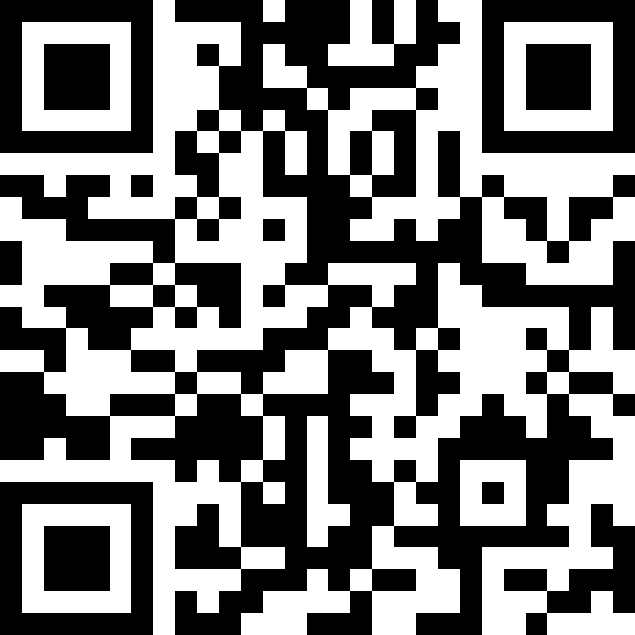 